Câmara Municipal de Guarujá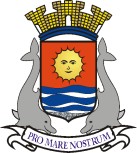 ESTADO DE SÃO PAULOMATÉRIA: PL 102/2020, do vereador Sérgio Santa Cruz (PSB), que institui, em âmbito local, a obrigatoriedade das unidades de Saúde Pública que estejam sobre a gestão da Secretaria de Saúde, esclarecer as gestantes sobre os riscos e as consequências da interrupção terapêutica de gestação (aborto), no caso de gravidez por estupro, e dá outras providências.DATA: 01/09/2020OBJETIVO:  Todos os detalhes acerca da matéria estão presentes no link:https://consulta.siscam.com.br/camaraguaruja/arquivo?Id=49141RESULTADO: APROVADO POR 12 VOTOS   TIPO DE VOTAÇÃO: NOMINAL (ENGLOBADA)A FAVOR  – Antonio Fidalgo Salgado Neto, Fernando Martins dos Santos , Joel Agostinho de Jesus, Luciano de Moraes Rocha, Walter dos Santos, Raphael Vitiello Silva, Sérgio Jesus Passos, Mauro Teixeira, Wanderley Maduro dos Reis, Manoel Francisco dos Santos Filho, José Francinaldo Ferreira de Vasconcelos e Marcos Pereira Azevedo.CONTRA  – Ninguém NÃO VOTARAM – Andressa Sales Strambeck da Costa, Edilson Dias de Andrade, José Nilton Lima de Oliveira e Ronald Luiz Nicolaci Fincatti (ausentes no momento da votação), além de Edmar Lima dos Santos*, que presidia a sessão.* Quem preside as sessões só vota em casos de empate nas deliberações.